ПРАВИТЕЛЬСТВО РОССИЙСКОЙ ФЕДЕРАЦИИПОСТАНОВЛЕНИЕот  г. В соответствии с Федеральным законом О лицензировании отдельных видов деятельности Правительство Российской Федерации :1.Утвердить прилагаемое  о лицензировании деятельности по проведению экспертизы промышленной безопасности.2. Председатель ПравительстваРоссийской ФедерацииУтвержденопостановлением ПравительстваРоссийской Федерацииот 1. Настоящее Положение устанавливает порядок лицензирования деятельности по проведению экспертизы промышленной безопасности (далее - экспертиза).2. Лицензирование деятельности по проведению экспертизы промышленной безопасности осуществляется Федеральной службой по экологическому, технологическому и атомному надзору (далее - лицензирующий орган).3. Лицензируемая деятельность предусматривает выполнение в соответствии с пунктом 1 статьи 13 Федерального закона О промышленной безопасности опасных производственных объектов следующих работ  услуга) проведение экспертизы промышленной безопасности документации на консервацию, ликвидацию опасного производственного объекта;б) проведение экспертизы промышленной безопасности документации на техническое перевооружение опасного производственного объекта в случае, если эта документация не входит в состав проектной документации такого объекта, подлежащей экспертизе в соответствии с законодательством Российской Федерации о градостроительной деятельности;в) проведение экспертизы промышленной безопасности технических устройств, применяемых на опасном производственном объекте, в случаях, установленных статьей 7 Федерального закона О промышленной безопасности опасных производственных объектовг) проведение экспертизы промышленной безопасности зданий и сооружений на опасном производственном объекте, предназначенных для осуществления технологических процессов, хранения сырья или продукции, перемещения людей и грузов, локализации и ликвидации последствий аварий;д) проведение экспертизы промышленной безопасности декларации промышленной безопасности, разрабатываемой в составе документации на техническое перевооружение (в случае, если указанная документация не входит в состав проектной документации опасного производственного объекта, подлежащей экспертизе в соответствии с законодательством Российской Федерации о градостроительной деятельности), консервацию, ликвидацию опасного производственного объекта, или вновь разрабатываемой декларации промышленной безопасности;е) проведение экспертизы промышленной безопасности обоснования безопасности опасного производственного объекта, а также изменений, вносимых в обоснование безопасности опасного производственного объекта.4. Лицензионными требованиями к соискателю лицензии на осуществление лицензируемой деятельности являются:а) наличие в штате соискателя лицензии как минимум 3 экспертов в области промышленной безопасности (далее - эксперты), которые соответствуют требованиям, установленным федеральными нормами и правилами в области промышленной безопасности, которые аттестованы в порядке, установленном Правительством Российской Федерации, в области аттестации, соответствующей заявляемым работам (услугам), и для которых работа в этой организации является основной;б) наличие зданий или нежилых помещений, принадлежащих соискателю лицензии на праве собственности или на ином законном основании, используемых при осуществлении лицензируемой деятельности, а также оборудования, приборов, материалов и средств информационного обеспечения в соответствии с пунктом 8 статьи 13 Федерального закона О промышленной безопасности опасных производственных объектов5. Лицензионными требованиями к лицензиату при осуществлении лицензируемой деятельности являются:а) наличие в штате лицензиата как минимум 3 экспертов, которые соответствуют требованиям, установленным федеральными нормами и правилами в области промышленной безопасности, которые аттестованы в порядке, установленном Правительством Российской Федерации, в области аттестации, соответствующей заявляемым работам (услугам), и для которых работа в этой организации является основной;б) проведение экспертизы в соответствии с работами (услугами), указанными в лицензии, экспертами, соответствующими требованиям, установленным федеральными нормами и правилами в области промышленной безопасности, и аттестованными в порядке, установленном Правительством Российской Федерации;в) проведение экспертизы и оформление результатов экспертизы в соответствии с требованиями, установленными нормативными правовыми актами Российской Федерации в области промышленной безопасности;г) наличие зданий или нежилых помещений, принадлежащих лицензиату на праве собственности или на ином законном основании, используемых при осуществлении лицензируемой деятельности, а также оборудования, приборов, материалов и средств информационного обеспечения в соответствии с пунктом 8 статьи 13 Федерального закона О промышленной безопасности опасных производственных объектов6. Для получения лицензии соискатель лицензии направляет или представляет в лицензирующий орган заявление, оформленное в соответствии с частью 1 статьи 13 Федерального закона О лицензировании отдельных видов деятельности а также следующие документы и сведения:а) копии приказов о приеме на работу экспертов, заверенные соискателем лицензии;б) реквизиты квалификационных удостоверений экспертов;в) копии документов, подтверждающих наличие у соискателя лицензии необходимых для осуществления лицензируемой деятельности и принадлежащих ему на праве собственности или на ином законном основании по месту осуществления лицензируемой деятельности зданий или нежилых помещений, права на которые не зарегистрированы в Едином государственном реестре прав на недвижимое имущество и сделок с ним (в случае, если такие права зарегистрированы в указанном реестре, представляются сведения об этих зданиях или помещениях);г) перечень оборудования, приборов, материалов и средств информационного обеспечения, необходимых для осуществления лицензируемой деятельности и принадлежащих соискателю лицензии на праве собственности или на ином законном основании7. При намерении лицензиата  в заявлении о переоформлении лицензии указывается новый адрес осуществления лицензируемой деятельности, а также представляются следующие документы и сведения:а) копии приказов о приеме на работу экспертов (с отметкой об ознакомлении с приказом), заверенные лицензиатом;б) реквизиты квалификационных удостоверений экспертов;в) копии документов, подтверждающих наличие у лицензиата необходимых для осуществления лицензируемой деятельности и принадлежащих ему на праве собственности или на ином законном основании по новому адресу осуществления лицензируемой деятельности зданий или нежилых помещений, права на которые не зарегистрированы в Едином государственном реестре прав на недвижимое имущество и сделок с ним (в случае, если такие права зарегистрированы в указанном реестре, представляются сведения об этих зданиях или помещениях);г) перечень оборудования, приборов, материалов и средств информационного обеспечения, необходимых для осуществления лицензируемой деятельности и принадлежащих лицензиату на праве собственности или на ином законном основании. При намерении лицензиата выполнять работы (оказывать услуги), составляющие лицензируемую деятельность, не указанные в лицензии, в заявлении о переоформлении лицензии указываются наименования новых работ (услуг), а также представляются следующие документы и сведения:а) копии приказов о приеме на работу экспертов (с отметкой об ознакомлении с приказом), заверенные лицензиатом;б) реквизиты квалификационных удостоверений экспертов;в) копии документов, подтверждающих наличие у лицензиата необходимых для выполнения новых работ (оказания новых услуг) и принадлежащих на праве собственности или на ином законном основании по месту осуществления лицензируемой деятельности зданий или нежилых помещений, права на которые не зарегистрированы в Едином государственном реестре прав на недвижимое имущество и сделок с ним (в случае, если такие права зарегистрированы в указанном реестре, представляются сведения об этих зданиях или помещениях);г) перечень оборудования, приборов, материалов и средств информационного обеспечения, необходимых для выполнения новых работ (оказания новых услуг) и принадлежащих лицензиату на праве собственности или на ином законном основании Грубым нарушением лицензионных требований является невыполнение лицензиатом требований, предусмотренных  настоящего Положения, повлекшее за собой последствия, предусмотренные частью 11 статьи 19 Федерального закона О лицензировании отдельных видов деятельности. Представление соискателем лицензии заявления о предоставлении лицензии и документов, необходимых для получения лицензии, их прием лицензирующим органом, принятие решений о предоставлении лицензии (об отказе в предоставлении лицензии), переоформлении лицензии (об отказе в переоформлении лицензии), приостановлении, возобновлении, прекращении действия лицензии и ее аннулировании, формирование и ведение лицензионного дела, ведение реестра лицензий и предоставление сведений, содержащихся в реестре лицензий, лицензионных делах соискателей лицензий и (или) лицензиатов, в том числе в электронном виде, осуществляются в порядке, установленном Федеральным законом О лицензировании отдельных видов деятельности контроль осуществляется в порядке, установленном Федеральным законом О защите прав юридических лиц и индивидуальных предпринимателей при осуществлении государственного контроля (надзора) и муниципального контроля с учетом особенностей организации и проведения проверок, установленных Федеральным законом О лицензировании отдельных видов деятельности. При проведении проверки сведений, содержащихся в представленных соискателем лицензии (лицензиатом) заявлении и прилагаемых к нему документах (сведениях о документах), а также соблюдения лицензиатом лицензионных требований лицензирующий орган запрашивает необходимые для предоставления государственных услуг в области лицензирования сведения у органов, предоставляющих государственные услуги, органов, предоставляющих муниципальные услуги, иных государственных органов, органов местного самоуправления либо организаций, подведомственных государственным органам или органам местного самоуправления, в порядке, установленном Федеральным законом Об организации предоставления государственных и муниципальных услуг. За предоставление или переоформление лицензии уплачивается государственная пошлина в размерах и порядке, которые установлены законодательством Российской Федерации о налогах и сборах.. Информация, содержащая сведения, предусмотренные частью 1 статьи 21 Федерального закона О лицензировании отдельных видов деятельности размещается в официальных электронных или печатных средствах массовой информации лицензирующего органа в течение 10 рабочих дней со дня:а) официального опубликования нормативных правовых актов, устанавливающих обязательные требования к лицензируемой деятельности;б) принятия лицензирующим органом решения о предоставлении и переоформлении лицензии, приостановлении и возобновлении ее действия;в) получения от Федеральной налоговой службы сведений о ликвидации юридического лица или прекращении его деятельности в результате реорганизации;г) вступления в законную силу решения суда об аннулировании лицензии.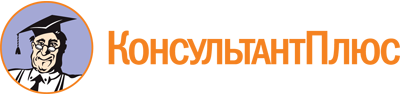 